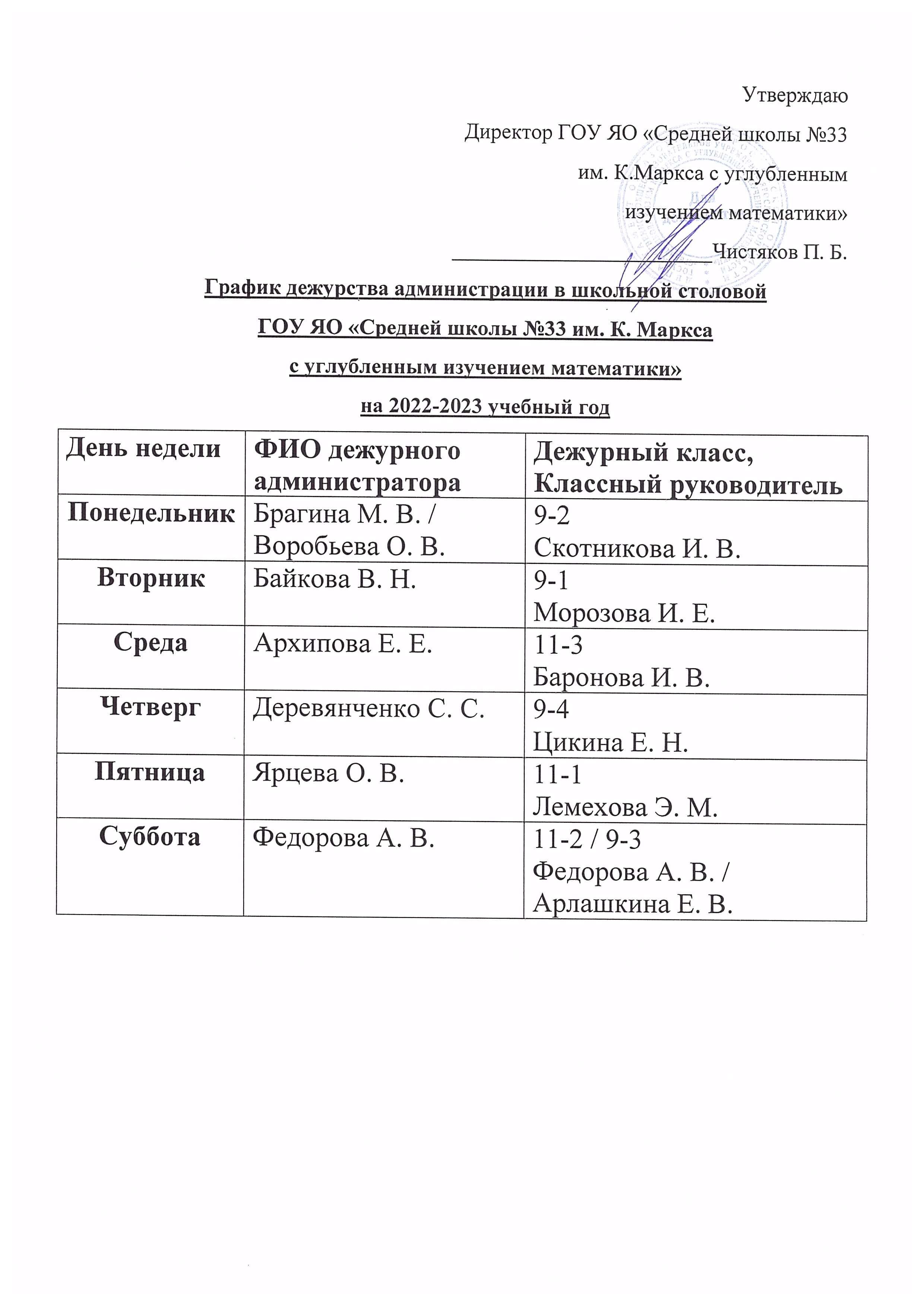 на 2023-2024 учебный годДень неделиФИО дежурного администратораДежурный класс, классный рук-льПонедельникФедорова А. В.11-3 Добрякова Е. АВторникДеревянченко С. С.9-4 Прокофьева Н. В.СредаФедорова А. В./ Архипова Е. Е.11-2Федосеева Э. Е. ЧетвергЯрцева О. В.9-1 Баранова Л. В. ПятницаЯрцева О. В./Воробьева О. В.9-3Иванова О. К. СубботаМихайловская О. В.11-1/9-2Зайцева О.Н./Михайловская О. В.